EMERGENCY APPLICATION FOR DETERMINATION OF NEEDTUFTS MEDICAL CENTERDON APPLICATION #TUFTS-22081208-EASubmitted byTUFTS MEDICINE, INC.800 DISTRICT AVE, SUITE 1520BURLINGTON, MA 01803OCTOBER 21, 2022TUFTS MEDICINE, INC.DON APPLICATION #TUFTS-22081208-EATable of ContentsApplication FormDoN NarrativeChange in Service FormAffiliated Parties FormAffidavit of Truthfulness and ComplianceAPPENDIX 1 APPLICATION FORM 							Version: 11-8-17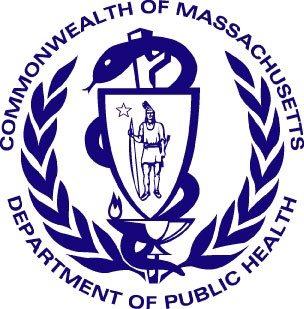 Massachusetts Department of Public Health
Determination of Need
Application FormApplication Type: Emergency ApplicationApplication Date: 10/21/2022Applicant Name: Tufts Medicine, Inc.Mailing Address: 800 District Ave, Suite 1520City: Burlington		State: Massachusetts		Zip Code: 01803Contact Person: Crystal BloomTitle: Regulatory CounselMailing Address: One Beacon Street, Ste 1320City: Boston		State: Massachusetts		Zip Code: 02108Phone: 6175986783	Ext: noneEmail: crystal.bloom@huschblackwell.com Facility InformationList each facility affected and or included in Proposed Project1. Facility Name: Tufts Medical CenterFacility Address:  115 Lincoln StCity: Framingham		State: Massachusetts		Zip Code: 01702Facility type: Hospital		CMS Number: 2201161. About the Applicant1.1	Type of organization (of the Applicant): nonprofit1.2	Applicant’s Business Type: Corporation1.3	What is the acronym used by the Applicant’s Organization:  TUFTS1.4	Is Applicant a registered provider organization as the term is used in the HPC/CHIA RPO program? Yes1.5	Is Applicant or any affiliated entity an HPC-certified ACO? Yes1.5a	If yes, what is the legal name of that entity? Tufts Medicine, Inc.1.6	Is Applicant or any affiliate thereof subject to M.G.L. c. 6D § 13 and 958 CMR 7.00 (filing of Notice of Material Change to the Health Policy Commission? No1.7	Does the Proposed Project also require the filing of a MCN with the HPC? No1.8	Has the Applicant or any subsidiary thereof been notified pursuant to M.G.L. c. 12C § 16 that it is exceeding the health care cost growth benchmark established under M.G.L. c. 6D § 9 and is thus, pursuant to M.G.L. c. 6D § 10 required to file a performance improvement plan with CHIA? No1.9	Complete the Affiliated Parties Form2. Project Description2.1	Provide a brief description of the scope of the project.: See attached narrative2.2 and 2.3	Complete the Change in Service Form 3. Delegated Review3.1	Do you assert that this Application is eligible for Delegated Review? Yes3.1a	If yes, under what section? Emergency Application4. Conservation Project4.1	Are you submitting this Application as a Conservation Project? No5. DoN-Required Services and DoN-Required Equipment5.1	Is this an application filed pursuant to 105 CMR 100.725: DoN-Required Equipment and DoN-Required Service? No6. Transfer of Ownership6.1	Is this an application filed pursuant to 105 CMR 100.735? No7. Ambulatory Surgery7.1	Is this an application filed pursuant to 105 CMR 100.740(A) for Ambulatory Surgery? No8. Transfer of Site8.1	Is this an application filed pursuant to 105 CMR 100.745? No9. Research Exemption9.1	Is this an application for a Research Exemption? No10. Amendment10.1	Is this an application for a Amendment? No11. Emergency Application11.1	Is this an application filed pursuant to 105 CMR 100.740(B)? Yes11.2	Is the emergency situation due to a government declaration? No11.3	If No, Please describe the destruction/substantial damage to the Applicant's Health Care Facility and its impact upon public health.: See attached narrative12. Total Value and Filing FeeEnter all currency in numbers only. No dollar signs or commas. Grayed fields will auto calculate depending upon answers above.Your project application is for: Emergency Application12.1	Total Value of This project:	$7,078,647.0012.2	Total CHI commitment expressed in dollars: (calculated)	$0.0012.3	Filing Fee: (calculated)	$0.0012.4	Maximum Incremental Operating Expense resulting from the Proposed Project: $3,083,011.0012.5	Total proposed Construction costs, specifically related to the Proposed Project, if any, which will be contracted out to local or minority, women, or veteran-owned businesses expressed in estimated total dollars. [blank]13. FactorsRequired Information and supporting documentation consistent with 105 CMR 100.210Some factors will not appear depending upon the type of license you are applying for. Text fields will expand to fit your response.Documentation Check ListThe Check List below will assist you in keeping track of additional documentation needed for your application.Once you have completed this Application Form the additional documents needed for your application will be on this list. E-mail the documents as an attachment to: DPH.DON@state.ma.usCopy of Notice of Intent: uncheckedCertification from an independent Certified Public Accountant: uncheckedArticles of Organization/Trust Agreement: uncheckedDocumentation Ready for FilingWhen document is complete click on “document is ready to file”. This will lock in the responses and date and time stamp the form.To make changes to the document un-check the “document is ready to file” box. Edit document then lock file and submitKeep a copy for your records. Click on the “Save” button at the bottom of the page.To submit the application electronically, click on the “E-mail submission to Determination of Need” button.This document is ready to file? Yes		Date/time Stamp: 10/20/2022 1:40 pmE-mail submission to Determination of NeedApplication Number: TUFTS-22081208-EAUse this number on all communications regarding this application.APPENDIX 2 NARRATIVEIdentity of the ApplicantTufts Medicine, Inc. (“Applicant”) located at 800 District Avenue, Burlington, MA 01803 is filing a Notice of Determination of Need (“Application”), pursuant to 105 CMR 100.740: Emergency Applications, with the Massachusetts Department of Public Health (“Department” or “DPH”) for the establishment of a cancer service to ensure the continuation of critically needed radiation therapy services. The Applicant is requesting immediate permission to have the authority to operate a linear accelerator (“LINAC”) unit to be located at 115 Lincoln Street, Framingham, Massachusetts 01702 (“Proposed Project”).Tufts Medicine is a regional health system based in Burlington, Massachusetts. The system includes four hospitals – Tufts Medical Center, MelroseWakefield Hospital, Lawrence Memorial Hospital, and Lowell General Hospital; an integrated care network; home health and hospice; and affiliate physician practices. Tufts Medical Center (“Tufts MC”) is an academic medical center located in Boston, Massachusetts. It is the principal teaching hospital of Tufts University School of Medicine and includes Tuft’s Children’s Hospital. Tufts MC is a national leader in the prevention, diagnosis, and treatment of cancer. The Tufts MC Cancer Center is an accredited by the American College of Surgeons' Commission on Cancer as an "Academic Comprehensive Cancer Program" and is a member of the Association of American Cancer Institutes (“AACI”). Services are currently offered at the Tufts MC Cancer Center in downtown Boston and the Tufts MC Cancer Center in Stoneham. Through these locations, Tufts MC provides wide range of services to prevent, diagnose and treat cancer. Preventative services include state-of-the- art genetic testing and risk-assessment counseling to help patients stay cancer-free throughout their lifetime. To diagnose cancer in the earliest and most treatable stages, Tufts MC employs the latest technology, including 3-D mammography, magnetic resonance imaging, and computed tomography. Most importantly, Tufts MC specialists work with each patient individually to determine the best treatment plan for their cancer type, health history and lifestyle.Nature of the EmergencyOn April 13, 2022, the City of Framingham and surrounding communities learned critical outpatient oncology services provided by MetroWest Medical Center (“MWMC”) were facing eminent closure. Due in part to the lasting effects of the COVID-19 pandemic, MWMC is no longer able to continue to offer radiation therapy through its Cancer Center and will be discontinuing services effective October 31, 2022. Therefore, MWMC’s outpatient cancer services will transition to St. Vincent’s Hospital in Worcester, MA later this year where existing patients can choose to continue their treatment.However, recognizing the compromised physical and emotional state of the patients receiving daily therapy treatment over the course of several weeks, traveling to Worcester is an undue burden for many patients and present an insurmountable challenge for others due to limited transportation options, the high cost of traveling to Worcester, and/or the amount of time needed to travel between Framingham and Worcester. As a result, it is clear that an access to care emergency exists and that radiation oncology services must be maintained in Framingham with minimal disruption to patient care. To that end, the Applicant seeks to immediately take over MWMC’s radiation therapy service in order to maintain the highest degree of care continuity.Therefore, unless this Emergency Application is approved, radiation therapy treatment services will no longer be available within the greater Framingham community when MWMC discontinues its radiology oncology services on October 31, 2022. In order to provide the community with continued access to lifesaving, critically needed services, the Applicant is seeking to operate the service in the same location through Tufts MC. To that end, this Application respectfully seeks an Emergency Determination of Need (“DoN”) for Tufts MC to operate a LINAC unit at 115 Lincoln Street, Framingham, Massachusetts 01702.Nature, scope, location, and projected costs of the Proposed ProjectThe Proposed Project includes the acquisition of one LINAC unit the Applicant will lease from MWMC. The LINAC unit will remain in its current location at MWMC to further ensure continuity and familiarity for patients. Additionally, the Applicant will lease the surrounding space to provide critically needed radiation oncology services as well as medical oncology services, including infusion therapy (e.g., chemotherapy). The Proposed Project addresses just one aspect of the care the Applicant seeks to provide within the greater Framingham community.Specifically, the Applicant seeks approval to operate a LINAC machine for the delivery of external beam radiation therapy. The machine is able to direct high-energy x-rays to the patient's tumor with the goal of damaging cancerous cells and leaving healthy cells unharmed. Over a series of treatment sessions, the cancer cells will die from repeated exposure and will lose the ability to spread or multiply. Radiation therapy may be used as the only treatment course for a patient’s cancer; Before surgery, to shrink a cancerous tumor; After surgery, to stop the growth of any remaining cancer cells; In conjunction with other treatment options, such as chemotherapy; Or to alleviate symptoms of advanced cancers, rather than as part of a patient’s treatment plan. Through the Proposed Project, Tufts MC will provide patients in the Framingham community with greater access to services, academic medical center specialists, seamless transitions to Boston if needed and more resources locally. As with its other cancer centers, Tufts MC will offer a range of necessary outpatient oncology services at MWMC. Services will include radiation therapy, hematology/oncology care, infusion services, pharmacy and laboratory services. The care teams, including the physicians, nurses and support staff, will be supplemented with Tufts MC Cancer Center resources and specialists. This arrangement will provide more convenient access to clinical trials, easier access to specialty oral cancer medications, access to comprehensive genetic programs, enhanced electronic medical records and check-in processes, and a higher level of coordinated care with local specialists and a seamless transfer to Boston if additional specialized care is needed.The cost of the Proposed Project is estimated to be $7,078.647.Demonstrate that the Proposed Project will address the Emergency Situation, and without issuance of a Notice of Determination of Need, that the public health will be measurably harmed.The Proposed Project is necessary to ensure continued access to radiation therapy in the Framingham community. Without access to radiation therapy closer to home, patients will need to travel significant distances for treatment, or potentially miss or forego treatment altogether. Through the Proposed Project, existing and future patients will continue to access radiation therapy services in their community. Accordingly, the continuation of radiation therapy is necessary to ensure the community has timely, convenient and equitable access to cancer services that historically have been provided by MWMC. In the absence of local radiation therapy and expert medical care teams, the public health of the Framingham community will be measurably harmed as a result of the hardship placed upon patients seeking access to critically needed cancer treatment. Through the Applicant’s Proposed Project, the community will maintain access to convenient, high-quality oncology services in furtherance of improved health care outcomes and quality of life.APPENDIX 3 CHANGE IN SERVICE	Version 6-14-17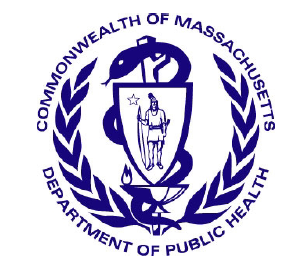 Massachusetts Department of Public Health Determination of Need Change in ServiceApplication Number: TUFTS-22081208-EAOriginal Application Date: 10/21/2022Applicant Information:Applicant Name: Tufts Medicine, Inc..Contact Person: Regulatory CounselTitle: Sr. Director of Strategic Financial PlanningPhone: 6175986783E-mail: crystal.bloom@huschblackwell.com Facility:Complete the tables below for each facility listed in the Application Form1 Facility Name: Tufts Medical CenterCMS Number: 220116Facility Type: HospitalChange in Service:2.2 Complete the chart below with existing and planned service changes. Add additional services within each grouping if applicable.Complete the chart below If there are changes other than those listed in table above.Document Ready for FilingWhen document is complete click on "document is ready to file". This will lock in the responses and date and time stamp the form. To make changes to the document un-check the "document is ready to file" box.Edit document then lock file and submit. Keep a copy for your records. Click on the "Save" button at the bottom of the page.To submit the application electronically, click on the "E-mail submission to Determination of Need" button.This document is ready to file? YesDate/Time Stamp: 10/20/2022 1:35 pmEmail Submission to Determination of NeedAPPENDIX 4 AFFILIATED PARTIESr										draft version 3-15-2017Massachusetts Department of Public Health Determination of NeedAffiliated PartiesApplication Date: 10/21/2022Application Number: TUFTS-22081208-EAApplicant InformationApplicant Name: Tufts Medicine, Inc.Contact Person:    Crystal BloomTitle: Regulatory CounselPhone: 6175986783E-mail:  crystal.bloom@huschblackwell.com Affiliated Parties1.9 Affiliated Parties: List all officers, members of the board of directors, trustees, stockholders, partners, and other Persons who have an equity or otherwise controlling interest in the application.Document Ready for FilingWhen document is complete click on "document is ready to file". This will lock in the responses and date and time stamp the form. To make changes to the document un-check the "document is ready to file" box.Edit document then lock file and submit Keep a copy for your records. Click on the "Save" button at the bottom of the page. To submit the application electronically, click on the "E-mail submission to Determination of Need" button.This document is ready to file? YesDate/time Stamp: 10/20/2022 1:29 pmE-mail submission to Determination of Need APPENDIX 5AFFIDAVIT OF TRUTHFULNESS AND COMPLIANCE 										Version:	7-6-17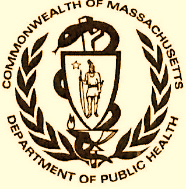 Massachusetts Department of Public HealthDetermination of NeedAffidavit of Truthfulness and Compliance with Law and Disclosure Form 100.405 (B)Instructions: Complete Information below. When complete check the box "This document is ready to print:". This will date stamp and lock the form. Print Form. Each person must sign and date the form. When all signatures have been collected, scan the document and e-mail to: dph.don@state.ma.us Include all attachments as requested.Application Number: TUFTS-22081208-EAOriginal Application Date: 10/21/2022	Applicant Name:   Tufts Medicine, Inc.Application Type:  EmergencyApplicant's Business Type:	CorporationIs the Applicant the sole member or sole shareholder of the Health Facility(ies) that are the subject of this Application?  YesThe undersigned certifies under the pains and penalties of perjury:The Applicant is the sole corporate member or sole shareholder of the Health Facility(ies) that are the subject of this Application;I have read [been informed of the contents of] 105 CMR 100.000, the Massachusetts Determination of Need Regulation;I understand and agree to the expected and appropriate conduct of the Applicant pursuant to 105 CMR 100.800;I have read [been informed of the contents of] this application for Determination of Need including all exhibits and attachments, and certify that all of the  information contained herein is accurate and true;I have submitted the correct Filing Fee and understand it is nonrefundable pursuant to 105 CMR 100.405(B);I have submitted the required copies of this application to the Determination of Need Program, and, as applicable, to all Parties of Record and other parties as required pursuant to 105 CMR 100.405(B);I have caused [have been informed that], as required, notices of intent to be published and duplicate copies to be submitted to all Parties of Record, and all carriers or third-party administrators, public and commercial, for the payment of health care services with which the Applicant contracts, and with Medicare and Medicaid, as required by 105 CMR 100.405(C), et seq.;I have caused proper notification and submissions to the Secretary of Environmental Affairs pursuant to 105 CMR 100.405(E) and 301 CMR 11.00; will be made, if applicable.If subject to M.G.L. c. 6D, § 13 and 958 CMR 7.00, I have submitted such Notice of Material Change to the HPC - in accordance with 105 CMR 100.405(G);Pursuant to 105 CMR 100.210(A)(3), I certify that both the Applicant and the Proposed Project are in material and substantial compliance and good standing with relevant federal, state, and local laws and regulations, as well as with all previously issued Notices of Determination of Need and the terms and Conditions attached therein [issued in compliance with 105 CMR 100.00, the Massachusetts Determination of Need Regulation effective January 27, 2017 and amended December 28, 2018];I have read [been informed of the contents of] and understand the limitations on solicitation of funding from the general public prior to receiving a Notice of Determination of Need as established in 105 CMR 100.415;I understand that, if Approved, the Applicant, as Holder of the DoN, shall become obligated to all Standard Conditions pursuant to 105 CMR 100.310, as well as any applicable Other Conditions as outlined within 105 CMR 100.000 or that otherwise become a part of the Final Action pursuant to 105 CMR 100.360;Pursuant to 105 CMR 100.705(A), I certify that the Applicant has Sufficient Interest in the Site or facility; andPursuant to 105 CMR 100.705(A), I certify that the Proposed Project is authorized under applicable zoning by-laws or ordinances, whether or not a special permit is required; or,If the Proposed Project is not authorized under applicable zoning by-laws or ordinances, a variance has been received to permit such Proposed Project; or,The Proposed Project is exempt from zoning by-laws or ordinances.This document is ready to print: checked	Date/time Stamp: [blank]Add/ Del RowsLicensed BedsOperating BedsChange in Number of Beds (+/-)Change in Number of Beds (+/-)Number of Beds After Project Completion (calculated)Number of Beds After Project Completion (calculated)Patient DaysPatient DaysOccupancy Rate for Operating BedsOccupancy Rate for Operating BedsAverage Length of Stay Number of DischargesNumber of DischargesExistingExistingLicensedOperatingLicensedOperating(Current/ Actual)ProjectedCurrent BedsProjected(Days)ActualProjectedAcuteMedical/ Surgical0%0%Obstetrics (Maternity)0%0%Pediatrics0%0%Neonatal Intensive Care0%0%ICU/CCU/SICU0%0%+/-Psychiatric0%0%Total Acute0%0%Acute Rehabilitation0%0%+/-0%0%Total Rehabilitation0%0%Acute PsychatricAdult0%0%Adolescent0%0%Pediatric0%0%Geriatric0%0%+/-Total Acute Psychiatric0%0%Chronic Disease0%0%+/-0%0%Total Chronic Disease0%0%Substance AbuseDetoxification0%0%Short-term intensive0%0%+/-0%0%Total Substance Abuse0%0%Skilled Nursing FacilityLevel II0%0%Level III0%0%Level IV0%0%+/-0%0%Total Skilled Nursing0%0%Add/Del RowsList other services if Changing e.g. OR, MRI, etcExisting Number of UnitsChange in Number +/-Proposed Number of UnitsExisting VolumeProposed Volume+/-LINAC01102,631Add/ Del RowsName (Last)Name (First)Mailing AddressCityStateAffiliationPosition with affiliated entity (or with Applicant)Stock, shares, or partnershipPercent Equity (numbers only)Convictions or     violationsList other health care facilities affiliated withBusiness relationship with Applicant+/-AnstissRaymond800 District Ave, Suite 520BurlingtonMATufts Medicine, Inc.TrusteeNoNo+/-BarginereCynthia800 District Ave, Suite 520BurlingtonMATufts Medicine, Inc.TrusteeNoNo+/-BhathenaFirdaus800 District Ave, Suite 520BurlingtonMATufts Medicine, Inc.TrusteeNoNo+/-CampbellGary800 District Ave, Suite 520BurlingtonMATufts Medicine, Inc.TrusteeNoNo+/-CampbellPatricia800 District Ave, Suite 520BurlingtonMATufts Medicine, Inc.TrusteeNoNo+/-CollinsScott800 District Ave, Suite 520BurlingtonMATufts Medicine, Inc.TrusteeNoNo+/-CrageMichele800 District Ave, Suite 520BurlingtonMATufts Medicine, Inc.TrusteeNoWinchester HospitalNo+/-CrissDavid800 District Ave, Suite 520BurlingtonMATufts Medicine, Inc.TrusteeNoNo+/-DandorphMichael800 District Ave, Suite 520BurlingtonMATufts Medicine, Inc.Trustee; President & CEONoNo+/-FolchDamian800 District Ave, Suite 520BurlingtonMATufts Medicine, Inc.TrusteeNoNo+/-LongGenia800 District Ave, Suite 520BurlingtonMATufts Medicine, Inc.TrusteeNoNo+/-MonacoAnthony800 District Ave, Suite 520BurlingtonMATufts Medicine, Inc.TrusteeNoNo+/-ShamesJeffrey800 District Ave, Suite 520BurlingtonMATufts Medicine, Inc.TrusteeNoNo+/-Valdes LupiMonica800 District Ave, Suite 520BurlingtonMATufts Medicine, Inc.TrusteeNoNo+/-VinczeChristopher800 District Ave, Suite 520BurlingtonMATufts Medicine, Inc.TrusteeNoNo+/-YangClarissa800 District Ave, Suite 520BurlingtonMATufts Medicine, Inc.TrusteeNoNo+/-GreenSusan800 District Ave, Suite 520BurlingtonMATufts Medicine, Inc.TreasurerNoNo+/-WeinsteinJeffrey800 District Ave, Suite 520BurlingtonMATufts Medicine, Inc.SecretaryNoNo+/-PrendergastNaomi800 District Ave, Suite 520BurlingtonMATufts Medicine, Inc.TrusteeNoD'Youville Life and WellnessCommunityNoCorporationAttach a copy of Articles of Organization/Incorporation, as amendedMichael Dandorph	<Signature on File>     10/19/2022	CEO for Corporation Name:	Signature:	Date: Gary Campbell	<Signature on File>     10/19/2022	Board Chair for Corporation Name:	Signature:	Date: 